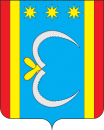 МУНИЦИПАЛЬНОЕ ОБРАЗОВАНИЕ ВАРВАРОВСКИЙ СЕЛЬСОВЕТОКТЯБРЬСКОГО РАЙОНА АМУРСКОЙ ОБЛАСТИПОСТАНОВЛЕНИЕ26.02.2019                                                                                                             № 22            с. ВарваровкаО внесении изменений и дополнений в постановление главы Варваровского сельсовета от 16.07.2018 № 77 об утверждении административного регламента муниципального образования Варваровский сельсовет «Предоставление муниципального имущества в аренду, безвозмездное пользование без проведения торгов»	В соответствии с положениями Градостроительного кодекса РФ, Федерального закона от 27.07.2010 № 210-ФЗ «Об организации предоставления государственных и муниципальных услуг»п о с т а н о в л я ю:В постановление главы Варваровского сельсовета от 16.07.2018 № 77 об утверждении административного регламента муниципального образования Варваровский сельсовет «Предоставление муниципального имущества в аренду, безвозмездное пользование без проведения торгов», внести следующие изменения и дополнения: В Разделе 3 Пункте 3.5 Абзаце 6 исключить слова «устанавливает предмет обращения, личность заявителя, проверяет заявление и наличие всех необходимых документов, а также». Раздел 4:1.2.1. Дополнить Пунктом 4.3 следующего содержания:«4.3. Проверка полноты и качества предоставления муниципальной услуги включает в себя проведение плановых (каждое полугодие) и внеплановых проверок, выявление и устранение нарушений порядка и сроков предоставления муниципальной услуги, рассмотрение обращений заявителей в ходе предоставления муниципальной услуги, содержащих жалобы на решения, действия (бездействие) должностных лиц, осуществляющих предоставление муниципальной услуги.При проверке могут рассматриваться все вопросы, связанные с предоставлением муниципальной услуги, или вопросы, связанные с исполнением отдельных административных процедур.По результатам проверок должностное лицо, осуществляющее текущий контроль, дает указания по устранению выявленных отклонений и нарушений и контролирует их исполнение..1.2.2. Дополнить Пунктом 4.4 следующего содержания:«4.4. По результатам проведенных проверок в случае выявления нарушений прав Заявителей осуществляется привлечение виновных лиц к ответственности в соответствии с законодательством Российской Федерации».В Разделе 5:Пункт 5.2 изложить в новой редакции:«5.2. Заявитель может обратиться с жалобой, в следующих случаях:нарушение срока регистрации запроса заявителя о предоставлении муниципальной услуги;нарушение срока предоставления муниципальной услуги;требование у заявителя документов, не предусмотренных муниципальными правовыми актами для предоставления муниципальной услуги;отказ в приеме документов, предоставление которых предусмотрено муниципальными правовыми актами для предоставления муниципальной услуги;отказ в предоставлении муниципальной услуги, если основания отказа не предусмотрены федеральными законами и принятыми в соответствии сними муниципальными правовыми актами;затребование с заявителя при предоставлении муниципальной услуги платы, не предусмотренной муниципальными правовыми актами;отказ органа, предоставляющего муниципальную услугу, должностного лица органа, предоставляющего муниципальную услугу, в исправлении допущенных опечаток и ошибок в выданных в результате предоставления муниципальной услуги документах либо нарушение установленного срока таких исправлений».В Пункте 5.6 слова «в течение 1 месяца» заменить на «в течение 15 рабочих дней».Контроль за исполнением постановления оставляю за собой.Настоящее постановление вступает в силу со дня его подписания.Глава Варваровского сельсовета                                                         С.А. Демянюк